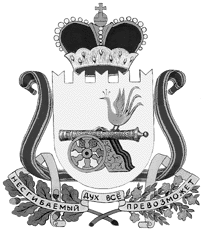 администрация муниципального образования«Вяземский район» смоленской областираспоряжениеот 05.08.2022 № 373-рОб утверждении отчета об исполнении бюджета Вяземского городского поселения Вяземского района Смоленской области за первое полугодие 2022 годаВ соответствии с Бюджетным кодексом Российской Федерации, Положением о бюджетном процессе в муниципальном образовании Вяземском городском поселении Вяземского района Смоленской области», утвержденным решением Совета депутатов Вяземского городского поселения Вяземского района Смоленской области от 01.11.2018 № 96:1. Утвердить прилагаемый отчет об исполнении бюджета Вяземского городского поселения Вяземского района Смоленской области за первое полугодие 2022 года по доходам в сумме 76 180,9 тыс. рублей, из них безвозмездные поступления в сумме 9 869,6 тыс. рублей, по расходам в сумме 110 404,9 тыс. рублей, с дефицитом в сумме 34 224,0 тыс. рублей. 2. Разместить настоящее распоряжение на официальном сайте Администрации муниципального образования «Вяземский район» Смоленской области.Глава муниципального образования  «Вяземский район» Смоленской области                                         И.В. ДемидоваУТВЕРЖДЕНраспоряжением Администрации муниципального образования «Вяземский район» Смоленской области от 05.08.2022 № 373-рОТЧЕТ ОБ ИСПОЛНЕНИИ БЮДЖЕТА ВЯЗЕМСКОГО ГОРОДСКОГО ПОСЕЛЕНИЯ ВЯЗЕМСКОГО РАЙОНА СМОЛЕНСКОЙ ОБЛАСТИ за первое полугодие 2022 года1. ДОХОДЫ БЮДЖЕТАрублей2. РАСХОДЫ БЮДЖЕТА3. ИСТОЧНИКИ ФИНАНСИРОВАНИЯ ДЕФИЦИТА БЮДЖЕТАНаименование показателяКод строкиКод дохода по бюджетной классификацииИсполненоНаименование показателяКод строкиКод дохода по бюджетной классификацииИсполнено1234Доходы бюджета - всего
в том числе:010x76 180 954,75Доходы от уплаты акцизов на дизельное топливо, подлежащие распределению между бюджетами субъектов Российской Федерации и местными бюджетами с учетом установленных дифференцированных нормативов отчислений в местные бюджеты (по нормативам, установленным Федеральным законом о федеральном бюджете в целях формирования дорожных фондов субъектов Российской Федерации)010100103022310100001101 846 206,70Доходы от уплаты акцизов на моторные масла для дизельных и (или) карбюраторных (инжекторных) двигателей, подлежащие распределению между бюджетами субъектов Российской Федерации и местными бюджетами с учетом установленных дифференцированных нормативов отчислений в местные бюджеты (по нормативам, установленным Федеральным законом о федеральном бюджете в целях формирования дорожных фондов субъектов Российской Федерации)0101001030224101000011010 868,47Доходы от уплаты акцизов на автомобильный бензин, подлежащие распределению между бюджетами субъектов Российской Федерации и местными бюджетами с учетом установленных дифференцированных нормативов отчислений в местные бюджеты (по нормативам, установленным федеральным законом о федеральном бюджете в целях формирования дорожных фондов субъектов Российской Федерации)010100103022510100001102 126 709,33Доходы от уплаты акцизов на прямогонный бензин, подлежащие распределению между бюджетами субъектов Российской Федерации и местными бюджетами с учетом установленных дифференцированных нормативов отчислений в местные бюджеты (по нормативам, установленным федеральным законом о федеральном бюджете в целях формирования дорожных фондов субъектов Российской Федерации)01010010302261010000110-233 021,60Налог на доходы физических лиц с доходов, источником которых является налоговый агент, за исключением доходов, в отношении которых исчисление и уплата налога осуществляются в соответствии со статьями 227, 227.1 и 228 Налогового кодекса Российской Федерации (сумма платежа (перерасчеты, недоимка и задолженность по соответствующему платежу, в том числе по отмененному)0101821010201001100011052 823 883,13Налог на доходы физических лиц с доходов, источником которых является налоговый агент, за исключением доходов, в отношении которых исчисление и уплата налога осуществляются в соответствии со статьями 227, 227.1 и 228 Налогового кодекса Российской Федерации (пени по соответствующему платежу)0101821010201001210011049 943,17Налог на доходы физических лиц с доходов, источником которых является налоговый агент, за исключением доходов, в отношении которых исчисление и уплата налога осуществляются в соответствии со статьями 227, 227.1 и 228 Налогового кодекса Российской Федерации (суммы денежных взысканий (штрафов) по соответствующему платежу согласно законодательству Российской Федерации)0101821010201001300011016 389,63Налог на доходы физических лиц с доходов, полученных от осуществления деятельности физическими лицами, зарегистрированными в качестве индивидуальных предпринимателей, нотариусов, занимающихся частной практикой, адвокатов, учредивших адвокатские кабинеты, и других лиц, занимающихся частной практикой в соответствии со статьей 227 Налогового кодекса Российской Федерации (сумма платежа (перерасчеты, недоимка и задолженность по соответствующему платежу, в том числе по отмененному)01018210102020011000110159 010,61Налог на доходы физических лиц с доходов, полученных от осуществления деятельности физическими лицами, зарегистрированными в качестве индивидуальных предпринимателей, нотариусов, занимающихся частной практикой, адвокатов, учредивших адвокатские кабинеты, и других лиц, занимающихся частной практикой в соответствии со статьей 227 Налогового кодекса Российской Федерации (пени по соответствующему платежу)010182101020200121001103 418,30Налог на доходы физических лиц с доходов, полученных от осуществления деятельности физическими лицами, зарегистрированными в качестве индивидуальных предпринимателей, нотариусов, занимающихся частной практикой, адвокатов, учредивших адвокатские кабинеты, и других лиц, занимающихся частной практикой в соответствии со статьей 227 Налогового кодекса Российской Федерации (суммы денежных взысканий (штрафов) по соответствующему платежу согласно законодательству Российской Федерации)0101821010202001300011055,05Налог на доходы физических лиц с доходов, полученных физическими лицами в соответствии со статьей 228 Налогового кодекса Российской Федерации (сумма платежа (перерасчеты, недоимка и задолженность по соответствующему платежу, в том числе по отмененному)01018210102030011000110637 148,26Налог на доходы физических лиц с доходов, полученных физическими лицами в соответствии со статьей 228 Налогового кодекса Российской Федерации (пени по соответствующему платежу)0101821010203001210011020 372,77Налог на доходы физических лиц с доходов, полученных физическими лицами в соответствии со статьей 228 Налогового кодекса Российской Федерации010182101020300122001101 127,07Налог на доходы физических лиц с доходов, полученных физическими лицами в соответствии со статьей 228 Налогового кодекса Российской Федерации (суммы денежных взысканий (штрафов) по соответствующему платежу согласно законодательству Российской Федерации)0101821010203001300011022 290,05Налог на доходы физических лиц с доходов, полученных физическими лицами в соответствии со статьей 228 Налогового кодекса Российской Федерации01018210102030015000110-0,90Налог на доходы физических лиц части суммы налога, превышающей 650 000 рублей, относящейся к части налоговой базы, превышающей 5 000 000 рублей (сумма платежа (перерасчеты, недоимка и задолженность по соответствующему платежу, в том числе по отмененному)010182101020800110001101 539 447,43Налог на доходы физических лиц части суммы налога, превышающей 650 000 рублей, относящейся к части налоговой базы, превышающей 5 000 000 рублей010182101020800121001101 751,51Единый сельскохозяйственный налог (сумма платежа (перерасчеты, недоимка и задолженность по соответствующему платежу, в том числе по отмененному)01018210503010011000110300,25Единый сельскохозяйственный налог (пени по соответствующему платежу)010182105030100121001105,16Налог на имущество физических лиц, взимаемый по ставкам, применяемым к объектам налогообложения, расположенным в границах городских поселений (сумма платежа (перерасчеты, недоимка и задолженность по соответствующему платежу, в том числе по отмененному)01018210601030131000110195 738,74Налог на имущество физических лиц, взимаемый по ставкам, применяемым к объектам налогообложения, расположенным в границах городских поселений (пени по соответствующему платежу)0101821060103013210011069 415,03Налог на имущество физических лиц, взимаемый по ставкам, применяемым к объектам налогообложения, расположенным в границах городских поселений (суммы денежных взысканий (штрафов) по соответствующему платежу согласно законодательству Российской Федерации)01018210601030133000110-0,02Земельный налог с организаций, обладающих земельным участком, расположенным в границах городских поселений (сумма платежа (перерасчеты, недоимка и задолженность по соответствующему платежу, в том числе по отмененному)010182106060331310001109 367 846,54Земельный налог с организаций, обладающих земельным участком, расположенным в границах городских поселений (пени по соответствующему платежу)01018210606033132100110582 566,64Земельный налог с физических лиц, обладающих земельным участком, расположенным в границах городских поселений (сумма платежа (перерасчеты, недоимка и задолженность по соответствующему платежу, в том числе по отмененному)01018210606043131000110-15 552 436,00Земельный налог с физических лиц, обладающих земельным участком, расположенным в границах городских поселений (пени по соответствующему платежу)0101821060604313210011031 529,12Земельный налог (по обязательствам, возникшим до 1 января 2006 года). мобилизуемый на территориях городских поселений010182109040531310001100,01Земельный налог (по обязательствам, возникшим до 1 января 2006 года). мобилизуемый на территориях городских поселений01018210904053132100110206,79Доходы от денежных взысканий (штрафов), поступающие в счет погашения задолженности, образовавшейся до 1 января 2020 года, подлежащие зачислению в бюджет муниципального образования по нормативам, действовавшим в 2019 году (доходы бюджетов городских поселений за исключением доходов, направляемых на формирование муниципального дорожного фонда, а также иных платежей в случае принятия решения финансовым органом муниципального образования о раздельном учете задолженности)010182116101230101311405 893,67Прочие доходы от оказания платных услуг (работ) получателями средств бюджетов городских поселений (доходы от оказания платных услуг МКУ ГОиЧС)0109021130199513000313048 000,00Прочие доходы от компенсации затрат бюджетов городских поселений (компенсация нецелевого (незаконного) использования бюджетных средств)0109021130299513000613011 491,72Административные штрафы, установленные законами субъектов Российской Федерации об административных правонарушениях, за нарушение муниципальных правовых актов01090211602020020000140110 409,93Платежи в целях возмещения убытков, причиненных уклонением от заключения с муниципальным органом городского поселения (муниципальным казенным учреждением) муниципального контракта, а также иные денежные средства, подлежащие зачислению в бюджет городского поселения за нарушение законодательства Российской Федерации о контрактной системе в сфере закупок товаров, работ, услуг для обеспечения государственных и муниципальных нужд (за исключением муниципального контракта, финансируемого за счет средств муниципального дорожного фонда)010902116100611300001408 045,83Платежи в целях возмещения убытков, причиненных уклонением от заключения с муниципальным органом городского поселения (муниципальным казенным учреждением) муниципального контракта, финансируемого за счет средств муниципального дорожного фонда, а также иные денежные средства, подлежащие зачислению в бюджет городского поселения за нарушение законодательства Российской Федерации о контрактной системе в сфере закупок товаров, работ, услуг для обеспечения государственных и муниципальных нужд01090211610062130000140276 424,02Субсидии бюджетам городских поселений на обеспечение мероприятий по переселению граждан из аварийного жилищного фонда, в том числе переселению граждан из аварийного жилищного фонда с учетом необходимости развития малоэтажного жилищного строительства, за счет средств, поступивших от государственной корпорации - Фонда содействия реформированию жилищно-коммунального хозяйства010902202202991300001503 151 454,14Субсидии бюджетам городских поселений на обеспечение мероприятий по переселению граждан из аварийного жилищного фонда, в том числе переселению граждан из аварийного жилищного фонда с учетом необходимости развития малоэтажного жилищного строительства, за счет средств бюджетов010902202203021300001502 330 058,86Субвенции бюджетам городских поселений на выполнение передаваемых полномочий субъектов Российской Федерации01090220230024130000150145 000,00Прочие безвозмездные поступления в бюджеты городских поселений010902207050301300001501 500 000,00Возврат прочих остатков субсидий, субвенций и иных межбюджетных трансфертов, имеющих целевое назначение, прошлых лет из бюджетов городских поселений01090221960010130000150-24,36Дотации бюджетам городских поселений на выравнивание бюджетной обеспеченности из бюджетов муниципальных районов010903202160011300001502 743 100,00Доходы, получаемые в виде арендной платы за земельные участки, государственная собственность на которые не разграничена и которые расположены в границах городских поселений, а также средства от продажи права на заключение договоров аренды указанных земельных участков0109311110501313000012070 068,62Доходы, получаемые в виде арендной платы за земельные участки, государственная собственность на которые не разграничена и которые расположены в границах городских поселений, а также средства от продажи права на заключение договоров аренды указанных земельных участков (сумма платежа (перерасчеты, недоимка и задолженность по соответствующему платежу, в том числе по отмененному)010931111050131300011203 370 585,98Доходы, получаемые в виде арендной платы за земельные участки, государственная собственность на которые не разграничена и которые расположены в границах городских поселений, а также средства от продажи права на заключение договоров аренды указанных земельных участков (пени и проценты по соответствующему платежу)010931111050131300021205 470,84Доходы, получаемые в виде арендной платы, а также средства от продажи права на заключение договоров аренды за земли, находящиеся в собственности городских поселений (за исключением земельных участков муниципальных бюджетных и автономных учреждений) (сумма платежа (перерасчеты, недоимка и задолженность по соответствующему платежу, в том числе по отмененному)01093111105025130001120174 594,83Доходы от сдачи в аренду имущества, составляющего казну городских поселений (за исключением земельных участков) (сумма платежа (перерасчеты, недоимка и задолженность по соответствующему платежу, в том числе по отмененному)01093111105075130001120726 467,03Прочие поступления от использования имущества, находящегося в собственности городских поселений (за исключением имущества муниципальных бюджетных и автономных учреждений, а также имущества муниципальных унитарных предприятий, в том числе казенных) (сумма платежа (перерасчеты, недоимка и задолженность по соответствующему платежу, в том числе по отмененному)010931111090451300011203 848 790,32Плата, поступившая в рамках договора за предоставление права на размещение и эксплуатацию нестационарного торгового объекта, установку и эксплуатацию рекламных конструкций на землях или земельных участках, находящихся в собственности городских поселений, и на землях или земельных участках, государственная собственность на которые не разграничена (сумма платежа (перерасчеты, недоимка и задолженность по соответствующему платежу, в том числе по отмененному))0109311110908013000112059 138,22Прочие доходы от компенсации затрат бюджетов городских поселений (возврат дебиторской задолженности прошлых лет)0109311130299513000513015 060,00Доходы от реализации иного имущества, находящегося в собственности городских поселений (за исключением имущества муниципальных бюджетных и автономных учреждений, а также имущества муниципальных унитарных предприятий, в том числе казенных), в части реализации основных средств по указанному имуществу (сумма платежа (перерасчеты, недоимка и задолженность по соответствующему платежу, в том числе по отмененному)010931114020531300014101 401 300,00Доходы от продажи земельных участков, государственная собственность на которые не разграничена и которые расположены в границах городских поселений (сумма платежа (перерасчеты, недоимка и задолженность по соответствующему платежу, в том числе по отмененному)010931114060131300014302 362 803,86Доходы от продажи земельных участков, находящихся в собственности городских поселений (за исключением земельных участков муниципальных бюджетных и автономных учреждений) (сумма платежа (перерасчеты, недоимка и задолженность по соответствующему платежу, в том числе по отмененному)0109311140602513000143096 050,00Наименование показателяКод строкиКод расхода 
по бюджетной классификацииИсполненоНаименование показателяКод строкиКод расхода 
по бюджетной классификацииИсполнено1234Расходы бюджета - всего
в том числе:200x110 404 921,93Прочая закупка товаров, работ и услуг20090201130240220250244173 090,62Прочая закупка товаров, работ и услуг20090201130440220240244116 950,00Уплата иных платежей20090201130640220480853108 618,00Уплата иных платежей20090201130740120020853625,00Прочая закупка товаров, работ и услуг20090201130740320350244195 000,00Уплата иных платежей2009020113084032038085330 000,00Прочая закупка товаров, работ и услуг200902011309401200602441 097 131,00Прочая закупка товаров, работ и услуг20090201131140120150244250 000,00Прочая закупка товаров, работ и услуг20090201131140120260244677 971,52Прочая закупка товаров, работ и услуг20090201138910028880244143 900,00Исполнение судебных актов Российской Федерации и мировых соглашений по возмещению причиненного вреда20090201138920020140831149 092,86Публичные нормативные выплаты гражданам несоциального характера2009020113892007001033030 000,00Фонд оплаты труда учреждений200902030914401001501114 651 682,05Взносы по обязательному социальному страхованию на выплаты по оплате труда работников и иные выплаты работникам учреждений200902030914401001501191 475 600,45Прочая закупка товаров, работ и услуг20090203091440100150244689 038,69Закупка энергетических ресурсов20090203091440100150247364 237,84Пособия, компенсации и иные социальные выплаты гражданам, кроме публичных нормативных обязательств20090203091440100150321488 503,62Исполнение судебных актов Российской Федерации и мировых соглашений по возмещению причиненного вреда200902030914401001508311 000,00Уплата налога на имущество организаций и земельного налога200902030914401001508518 347,00Уплата прочих налогов, сборов2009020309144010015085211 313,00Уплата иных платежей2009020309144010015085336,05Прочая закупка товаров, работ и услуг2009020408074042007024415 300,00Прочая закупка товаров, работ и услуг2009020408074042057024416 298,01Закупка товаров, работ, услуг в целях капитального ремонта государственного (муниципального) имущества200902040907401200202431 260 109,93Прочая закупка товаров, работ и услуг200902040907401200202442 223 738,76Прочая закупка товаров, работ и услуг2009020409074012003024412 744 226,90Прочая закупка товаров, работ и услуг20090204090740220040244385 238,86Закупка энергетических ресурсов2009020409074022004024723 800,18Прочая закупка товаров, работ и услуг20090204120540120550244106 890,00Бюджетные инвестиции на приобретение объектов недвижимого имущества в государственную (муниципальную) собственность2009020501091F3674834124 589 110,09Бюджетные инвестиции на приобретение объектов недвижимого имущества в государственную (муниципальную) собственность2009020501091F3674844122 363 878,50Бюджетные инвестиции на приобретение объектов недвижимого имущества в государственную (муниципальную) собственность2009020501091F36748S412579 011,41Бюджетные инвестиции на приобретение объектов недвижимого имущества в государственную (муниципальную) собственность200902050109401204304129 300 000,00Прочая закупка товаров, работ и услуг200902050109401204902445 978 362,96Закупка товаров, работ, услуг в целях капитального ремонта государственного (муниципального) имущества20090205010940120560243647 605,49Приобретение товаров, работ, услуг в пользу граждан в целях их социального обеспечения2009020501124012058032361 444,80Прочая закупка товаров, работ и услуг200902050189100288802441 338 291,72Прочая закупка товаров, работ и услуг2009020502084012036024446 964,50Закупка энергетических ресурсов200902050208401203602473 922,78Бюджетные инвестиции в объекты капитального строительства государственной (муниципальной) собственности2009020502084014999041474 600,00Прочая закупка товаров, работ и услуг20090205020840220370244183 303,02Бюджетные инвестиции в объекты капитального строительства государственной (муниципальной) собственности200902050208402499904145 019 938,51Прочая закупка товаров, работ и услуг20090205020840420510244465 030,92Бюджетные инвестиции в объекты капитального строительства государственной (муниципальной) собственности200902050208404499904142 088 967,71Прочая закупка товаров, работ и услуг2009020502104012023024457 580,50Прочая закупка товаров, работ и услуг200902050210401203202440,00Прочая закупка товаров, работ и услуг200902050210402204602440,00Прочая закупка товаров, работ и услуг20090205030640320420244260 000,00Субсидии бюджетным учреждениям на финансовое обеспечение государственного (муниципального) задания на оказание государственных (муниципальных) услуг (выполнение работ)2009020503104010015061110 746 065,00Субсидии бюджетным учреждениям на иные цели20090205031040100150612603 935,00Прочая закупка товаров, работ и услуг200902050310401200902445 575 065,55Закупка энергетических ресурсов200902050310401200902475 891 355,78Уплата иных платежей200902050310401200908538 679,47Прочая закупка товаров, работ и услуг200902050310401201202441 270 269,82Прочая закупка товаров, работ и услуг20090205031040120130244871 724,35Прочая закупка товаров, работ и услуг2009020503104012023024495 416,24Прочая закупка товаров, работ и услуг2009020503131F2555502440,00Прочая закупка товаров, работ и услуг20090205031340120720244339 639,06Иные пенсии, социальные доплаты к пенсиям20090210018920070020312184 528,25Приобретение товаров, работ, услуг в пользу граждан в целях их социального обеспечения20090210040940180220323145 000,00Иные выплаты населению20090210068920070050360996 000,00Прочая закупка товаров, работ и услуг20090212040440220240244449 824,00Прочая закупка товаров, работ и услуг2009040707034012034024428 128,10Прочая закупка товаров, работ и услуг200904070703402206302445 830,00Прочая закупка товаров, работ и услуг2009040707034032064024477 481,50Прочая закупка товаров, работ и услуг20090408010640120050244667 097,83Прочая закупка товаров, работ и услуг20090408010640220050244359 579,84Прочая закупка товаров, работ и услуг2009040801064032042024436 000,00Субсидии бюджетным учреждениям на иные цели20090411010140120110612139 816,00Иные выплаты, за исключением фонда оплаты труда государственных (муниципальных) органов, лицам, привлекаемым согласно законодательству для выполнения отдельных полномочий20090411010340420310123136 718,38Прочая закупка товаров, работ и услуг20090411010340420310244434 627,65Субсидии бюджетным учреждениям на финансовое обеспечение государственного (муниципального) задания на оказание государственных (муниципальных) услуг (выполнение работ)200904110103405001506116 400 835,59Субсидии бюджетным учреждениям на иные цели200904110103405001506123 286 675,22Субсидии бюджетным учреждениям на финансовое обеспечение государственного (муниципального) задания на оказание государственных (муниципальных) услуг (выполнение работ)200904120104401001506114 709 082,00Субсидии бюджетным учреждениям на иные цели20090412010440100150612540 902,43Фонд оплаты труда учреждений20093101130240100150111589 245,84Взносы по обязательному социальному страхованию на выплаты по оплате труда работников и иные выплаты работникам учреждений20093101130240100150119165 129,36Прочая закупка товаров, работ и услуг20093101130240100150244193 791,07Уплата прочих налогов, сборов2009310113024010015085240 888,00Прочая закупка товаров, работ и услуг20093101130240220180244126 850,00Прочая закупка товаров, работ и услуг20093101130240220220244109 163,68Уплата прочих налогов, сборов200931011302402202208522 500,00Прочая закупка товаров, работ и услуг2009310113024032019024489 600,00Прочая закупка товаров, работ и услуг2009310412024022021024429 000,00Закупка энергетических ресурсов20093105010240220220247678 707,55Прочая закупка товаров, работ и услуг200931050102402204502442 641 473,31Фонд оплаты труда государственных (муниципальных) органов20093301027110000140121178 360,30Взносы по обязательному социальному страхованию на выплаты денежного содержания и иные выплаты работникам государственных (муниципальных) органов2009330102711000014012948 222,85Фонд оплаты труда государственных (муниципальных) органов20093301037120000140121410 775,86Иные выплаты персоналу государственных (муниципальных) органов, за исключением фонда оплаты труда20093301037120000140122540,00Взносы по обязательному социальному страхованию на выплаты денежного содержания и иные выплаты работникам государственных (муниципальных) органов20093301037120000140129110 914,11Прочая закупка товаров, работ и услуг20093301037120000140244450 572,85Уплата прочих налогов, сборов200933010371200001408522 920,00Иные выплаты населению2009330103712007003036040 236,84Иные межбюджетные трансферты200933010689300П00105400,00Результат кассового исполнения бюджета (дефицит/профицит)450x-34 223 967,18Наименование показателяКод строкиКод источника финансирования дефицита бюджета по бюджетной классификацииИсполненоНаименование показателяКод строкиКод источника финансирования дефицита бюджета по бюджетной классификацииИсполнено1234Источники финансирования дефицита бюджета - всего500x34 223 967,18в том числе:
источники внутреннего финансирования бюджета
из них:520x0,00источники внешнего финансирования бюджета
из них:620x0,00Изменение остатков средств (стр.710 + стр.720) 70034 223 967,18увеличение остатков средств, всего710-92 649 671,56Увеличение прочих остатков денежных средств бюджетов городских    поселений71090301050201130000510-92 649 671,56уменьшение остатков средств, всего720126 873 638,74Уменьшение прочих остатков денежных средств бюджетов городских поселений72090301050201130000610126 873 638,74Изменение остатков по внутренним расчетам (стр. 823 + стр. 824)800x0,00увеличение остатков по внутренним расчетам (130800000, 130900000)823x0,00уменьшение остатков по внутренним расчетам (121100000, 121200000)824x0,00